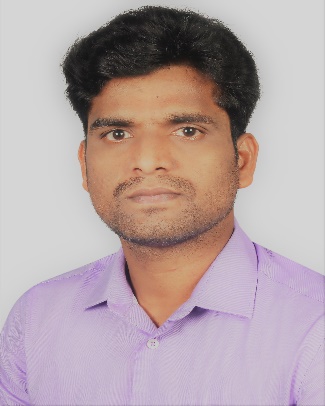 Teaching & Research Experience:		     7 yearsFlexible AC Transmission Systems (FACTS), Metal oxide surge arrester, Very Fast Transient Overvoltage’s, Electrical transients, Insulation co-ordination, Synthesis of metal oxide nanoparticlesAdvanced material processingPower ElectronicsWaste management systemInternet of Things (IoT)Ph. DAnna University, Chennai, IndiaElectrical Engineering, 2018M. EAnna University, Chennai, IndiaPower systems Engineering, 2013B. EAnna University, Chennai, IndiaElectrical and Electronics Engineering, 2010